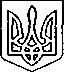 Щасливцевська  сільська  радаВиконавчий  комітетРІШЕННЯ21.05.2020 р.				  № 68Про можливість розміщеннятимчасових споруд для провадження підприємницької діяльностіРозглянувши заяви суб’єктів підприємницької діяльності щодо можливості розміщення тимчасових споруд для провадження підприємницької діяльності та надані документи, керуючись ст. 28, п.4 Закону України «Про регулювання містобудівної діяльності», ст.30, 31 Закону України «Про місцеве самоврядування в Україні», ВИРІШИВ: 1. Погодити розміщення тимчасових споруд: 1.1. ФОП *** на розміщення групи тимчасових споруд для провадження підприємницької діяльності розміром 5,0м х 5,0м та 5,0м х 6,0м за адресою: вул. Комарова, *** в с. Щасливцеве Генічеського району Херсонської області, терміном до 31 грудня 2024 року, за умов вимощення тротуарною плиткою територію загального користування , біля тимчасових споруд.1.2. ФОП *** на розміщення тимчасової споруди для провадження підприємницької діяльності площею 14,4 м2  за адресою: с. Щасливцеве біля Солоного озера(на захід від бальнеологічної лікарні «ТзОВ Міжнародна реабілітаційна клініка Козявкіна» Генічеського району Херсонської області, терміном до 31 грудня 2020 року.1.3. ФОП *** на розміщення тимчасової споруди для провадження підприємницької діяльності площею 6,0 м2  за адресою: ліворуч від входу до б/в «Арабатська стрілка» в с. Генічеська Гірка Генічеського району Херсонської області, терміном до 31 грудня 2020 року1.4. КП «МАКС-ІНВЕСТ» на розміщення тимчасової споруди для провадження підприємницької діяльності площею 24 м2  за адресою: вул. Заводська, *** в с. Приозерне Генічеського району Херсонської області, терміном до 31 грудня 2024 року.1.5. ФОП *** на розміщення тимчасової споруди для провадження підприємницької діяльності розміром 5,15мх5,8м з навісом за адресою: вул. Миру, *** в с. Щасливцеве Генічеського району Херсонської області в термін до 31 грудня 2020 року.1.6. ФОП *** на розміщення тимчасової споруди для провадження підприємницької діяльності розміром 6,0мх5,0м з навісом за адресою: вул. Гагаріна, *** в с. Щасливцеве Генічеського району Херсонської області в термін до 31 грудня 2020 року.1.7. ФОП *** на розміщення тимчасової споруди для провадження підприємницької діяльності площею 17,1 м2  за адресою: вул. Набережна, *** в с. Генічеська Гірка Генічеського району Херсонської області, терміном до 31 грудня 2020 року1.8. ФОП *** на розміщення тимчасової споруди з літнім майданчиком та навісом для провадження підприємницької діяльності площею 12,3 м2  літній майданчик площею 24,3м2 за адресою: вул. Набережна, *** в с. Генічеська Гірка Генічеського району Херсонської області, терміном до 31 грудня 2020 року.1.9. ФОП *** на розміщення тимчасової споруди для провадження підприємницької діяльності (бару з навісом) розміром 3,0мх5,0м з навісом розміром 6,0мх6,0м за адресою: на пляжній території прилеглій до б/в «Чайка-2» в с. Щасливцеве Генічеського району Херсонської області в термін до 31 грудня 2020 року з обов’язковим встановленням вбиральні.1.10. ФОП *** на розміщення тимчасової споруди для провадження підприємницької діяльності (бару з навісом) розміром 3,0мх4,0м з навісом розміром 5,0мх15,0м за адресою: на пляжній території прилеглій до б/в «Чайка-2» в с. Щасливцеве Генічеського району Херсонської області в термін до 31 грудня 2020 року з обов’язковим встановленням вбиральні.1.11. ФОП *** на розміщення тимчасової споруди з навісом для провадження підприємницької діяльності площею 15,0 м2  та навісом за адресою: вул. Набережна, *** в с. Щасливцеве Генічеського району Херсонської області, терміном до 31 грудня 2020 року, з обов’язковим зменшенням навісу.1.12. ФОП *** на розміщення тимчасової споруди павільйону для кафе-бару з літнім майданчиком для провадження підприємницької діяльності площею 25,0 м2  за адресою: на території б/в «Арабатська стрілка» по вул. Набережна, *** в с. Генічеська Гірка Генічеського району Херсонської області, терміном до 31 грудня 2020 року.1.13. КП «МАКС-ІНВЕСТ» на розміщення тимчасової споруди для провадження підприємницької діяльності площею 29,52 м2  та навіс площею 74 м2 за адресою: вул. Набережна, *** в с. Щасливцеве Генічеського району Херсонської області, терміном до 31 грудня 2020 року.1.14. ФОП *** на розміщення тимчасової споруди для провадження підприємницької діяльності площею 24 м2 за адресою: вул. Комарова, *** в с. Щасливцеве Генічеського району Херсонської області, терміном до 31 грудня 2024 року, за умов вимощення тротуарною плиткою території загального користування біля тимчасової споруди.1.15. ФОП *** на розміщення групи тимчасових споруд для провадження підприємницької діяльності площею 30 м2 та площею 10,5 м2 за адресою: вул. Гагаріна біля земельної ділянки з кадастровим номером 6522186500:21:001:01*** (проїзд до б/ «Чайка- 2» в с. Щасливцеве Генічеського району Херсонської області, терміном до 31 грудня 2024 року.1.16. ФОП *** на розміщення тимчасової споруди для провадження підприємницької діяльності розміром 7,5м х 4,0м за адресою: вул. Набережна, *** в с. Генічеська Гірка Генічеського району Херсонської області, терміном до 31 грудня 2024 року.1.17. ФОП *** на розміщення тимчасової споруди для провадження підприємницької діяльності розміром 4,0м х 2,5м за адресою: територія б/в «Арабатська стрілка» по вул. Набережній, *** в с. Генічеська Гірка Херсонської області, терміном до 31 грудня 2020 року.1.18. КП «МАКС - ІНВЕСТ» на розміщення тимчасової споруди для провадження підприємницької діяльності площею 8,61 м2  за адресою: вул. Набережна, *** в с. Щасливцеве Генічеського району Херсонської області, терміном до 31 грудня 2020 року.1.19. ФОП *** на розміщення двох тимчасових споруд для провадження підприємницької діяльності площею 27,5 м2 з літнім майданчиком 67 м2, та площею 30 м2 з літнім майданчиком площею 72 м2 за адресою: на території ОК «Меліоратор» по вул. Набережна, *** в с. Генічеська Гірка Генічеського району Херсонської області, терміном до 31 грудня 2020 року.1.20. КП «МАКС - ІНВЕСТ» на розміщення тимчасової споруди для провадження підприємницької діяльності площею 30 м2  за адресою: вул. Набережна, *** в с. Щасливцеве Генічеського району Херсонської області, терміном до 31 грудня 2020 року.1.21. КП «МАКС - ІНВЕСТ» на розміщення тимчасової споруди для провадження підприємницької діяльності площею 12 м2  за адресою: вул. Набережна, *** в с. Щасливцеве Генічеського району Херсонської області, терміном до 31 грудня 2020 року.1.22. ФОП *** на розміщення тимчасової споруди для провадження підприємницької діяльності площею 15 м2  за адресою: на пляжній території прилеглій до б/в «Чумацький шлях» в с. Щасливцеве Генічеського району Херсонської області, терміном до 31 грудня 2020 року.1.23. ФОП *** на розміщення тимчасової споруди з навісом для провадження підприємницької діяльності площею 27 м2 та навісом 27 м2  за адресою: на території ОК «Меліоратор» по вул. Набережна, *** в с. Генічеська Гірка Генічеського району Херсонської області, терміном до 31 грудня 2020 року.1.24. ФОП *** на розміщення тимчасової споруди для провадження підприємницької діяльності площею 12 м2 за адресою: ліворуч від входу до б/в «Арабатська стрілка» по вул. Набережна, *** в с. Генічеська Гірка Генічеського району Херсонської області, терміном до 31 грудня 2020 року.1.25. ФОП *** на розміщення групи тимчасових споруд (кафе з літнім майданчиком) для провадження підприємницької діяльності площею 13,8 м2 та 6,37 м2 за адресою: на території ОК «Меліоратор» по вул. Набережна, *** в с. Генічеська Гірка Генічеського району Херсонської області, терміном до 31 грудня 2020 року.1.26. ФОП Лідовському Віталію Анатолійовичу на розміщення тимчасової споруди для провадження підприємницької діяльності площею 15 м2 за адресою: на території ОК «Меліоратор» по вул. Набережна, 30 в с. Генічеська Гірка Генічеського району Херсонської області, терміном до 31 грудня 2020 року.1.27. ФОП *** на розміщення тимчасової споруди для провадження підприємницької діяльності площею 22,5 м2 за адресою: на території ОК «Меліоратор» по вул. Набережна, *** в с. Генічеська Гірка Генічеського району Херсонської області, терміном до 31 грудня 2020 року.1.28. ФОП *** на розміщення тимчасової споруди(бар з літнім майданчиком) для провадження підприємницької діяльності площею 30,0 м2 за адресою: на території ОК «Меліоратор» по вул. Набережна, *** в с. Генічеська Гірка Генічеського району Херсонської області, терміном до 31 грудня 2020 року.1.29. ФОП *** на розміщення тимчасової споруди(бар з літнім майданчиком) для провадження підприємницької діяльності площею 25,0 м2 за адресою: на території ОК «Меліоратор» по вул. Набережна,**** в с. Генічеська Гірка Генічеського району Херсонської області, терміном до 31 грудня 2020 року.1.30. ФОП *** на розміщення групи тимчасових споруд для провадження підприємницької діяльності площею 6,5 м2 та площею 7,4 м2 з навісом за адресою: ліворуч від входу до б/в «Арабатська стрілка» по вул. Набережна, *** в с. Генічеська гірка Генічеського району Херсонської області, терміном до 31 грудня 2024 року.1.31. ФОП *** на розміщення тимчасової споруди для провадження підприємницької діяльності площею 30 м2 за адресою: на території ОК «Меліоратор» по вул. Набережна, *** в с. Генічеська Гірка Генічеського району Херсонської області, терміном до 31 грудня 2020 року.1.32. ТОВ «Смарт Саксесс Інтернейшнл Лімітед на розміщення групи тимчасових споруд для провадження підприємницької діяльності, площею 22,26м2 за адресою: на земельній ділянці (для ведення товарного сільськогосподарського виробництва) з кадастровим номером: 6522186500:09:209:00***, терміном до 31 грудня 2020 року.1.33. ТОВ «Смарт Саксесс Інтернейшнл Лімітед на розміщення групи тимчасових споруд для провадження підприємницької діяльності, площею 22,26м2 за адресою: на земельній ділянці (для ведення товарного сільськогосподарського виробництва) з кадастровим номером: 6522186500:09:209:00***, терміном до 31 грудня 2020 року.1.34. ФОП *** на розміщення тимчасової споруди для провадження підприємницької діяльності (кафе-бару з навісом) площею 18 м2 з навісом 80 м2 за адресою: вул. Набережна, *** в с. Генічеська гірка Генічеського району Херсонської області, терміном до 31 грудня 2020 року .1.35. ФОП *** на розміщення тимчасової споруди з літнім майданчиком(кафе-бару) для провадження підприємницької діяльності площею 30 м2 та літнім майданчиком площею 48 м2 за адресою: на пляжній території прилеглій до п - ту «Азов» в с. Щасливцеве Генічеського району Херсонської області.2. Заявникам: - звернутись до відділу містобудування та архітектури сільської ради для розробки, проектування та затвердження паспорту прив’язки тимчасових споруд;- після затвердження паспортів прив’язки, встановлення тимчасових споруд та розміщення біля тимчасової споруди 4 урн або контейнерів для ТПВ звернутись до відділу містобудування та архітектури сільської ради з відповідною заявою щодо підтвердження відповідності паспорту прив’язки встановленим тимчасової споруди.3. Контроль за виконанням рішення покласти на в. о. начальника відділу містобудування та архітектури – головного архітектора виконавчого комітету Щасливцевської сільської ради Борідко М.В.Сільський голова							Віктор ПЛОХУШКО